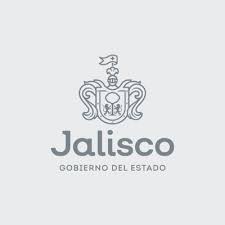 GOBIERNO DEL ESTADO DE JALISCOSISTEMA JALISCIENSE DE RADIO Y TELEVISIÓN COMITÉ DE ADQUISICIONES“BASES”Licitación Pública Local LPLCC/001/SJRTV/2020Con Concurrencia del Comité“ADQUISICIÓN DE FARO TIPO STROBO SERIE LVS BLANCO CON CONTROL Y CABLEADO PARA INSTALACIÓN”BASES DE LA LICITACIÓN PÚBLICA LOCAL LPLCC/001/SJRTV/2020“ADQUISICIÓN DE FARO TIPO STROBO SERIE LVS BLANCO CON CONTROL Y CABLEADO PARA INSTALACIÓN”SISTEMA JALISCIENSE DE RADIO Y TELEVISIÓN De conformidad con lo previsto por el artículo 134 de la Constitución Política de los Estados Unidos Mexicanos, artículos 1, 2, 3, 4, 5, 23, 24, 31, 34, 35, 47, 55, apartado 1, fracción II, 59, 63, 69, y demás relativos de la Ley de Compras Gubernamentales, Enajenaciones y Contratación de Servicios del Estado de Jalisco y sus Municipios, y los artículos 1, 3, 4 y demás aplicables de su Reglamento; del Sistema Jalisciense De Radio y Televisión, con domicilio en Francisco Rojas González 155, Colonia Ladrón de Guevara, en Guadalajara Jalisco, C.P. 44600, con número telefónico (33) 30305300; CONVOCA a las personas físicas y/o jurídicas interesadas en participar en el procedimiento de contratación mediante Licitación Pública Local LPLCC/001/SJRTV/2020 con Concurrencia del Comité para la “ADQUISICIÓN DE FARO TIPO STROBO SERIE LVS BLANCO CON CONTROL Y CABLEADO PARA INSTALACIÓN”, en lo subsecuente “PROCEDIMIENTO DE ADQUISICIÓN”, el cual cuenta con suficiencia presupuestal y  se llevará a cabo con Recursos Estatales partida 2461 del Ejercicio 2020 y de conformidad a lo establecido en las siguientes:TÉRMINOS Y DEFINICIONESPara los fines de esta Convocatoria, se entiende por:CALENDARIO DE ACTIVIDADES(ACTOS)BASES ESPECIFICACIONESFECHA, LUGAR Y CONDICIONES DE ENTREGAEl objeto del presente proceso para la adquisición del FARO TIPO STROBO SERIE LVS BLANCO CON CONTROL Y CABLEADO PARA INSTALACIÓN podrá ser en parcialidad y/o en una sola exhibición, de conformidad con las características y/o especificaciones establecidas en el contrato y de acuerdo al calendario de entregas que establezca la Entidad. Las obligaciones correrán a partir de la notificación del fallo y/o la orden de compra. La entrega se realizará en el lugar que indique el Anexo de entrega y correrá por cuenta y riesgo del proveedor responsabilizándose de que estos sean entregados en el lugar y el plazo pactado en el contrato.Se considerará que el proveedor ha entregado los bienes objeto de este proceso de adquisición, una vez que en la factura y/o Orden de compra correspondiente, se plasme el sello y firma del personal técnico responsable del área requirente del Organismo, o bien se recabe el oficio de recepción del bien a entera satisfacción por parte del personal técnico responsable del área requirente del Sistema.lJUNTA ACLARATORIAA este acto podrá asistir preferentemente solo un representante del LICITANTE.La junta se llevará a cabo a las 10:00 horas del día 29 de mayo de 2020 en el DOMICILIO de la CONVOCANTE.Las personas interesadas que requieran aclaraciones relacionadas a los aspectos contenidos en la convocatoria, deberán presentar un escrito con los requisitos señalados en el ANEXO 2, en el que expresen su interés por participar en la licitación, por sí o en representación de un tercero, manifestando en todos los casos los datos generales del interesado y, en su caso, del representante legal. Lo anterior, con fundamento en lo dispuesto en el artículo 63, fracción II de la LEY.Las solicitudes de aclaraciones y las preguntas por parte de los participantes interesados se recibirán el 28 de mayo de 2020 a más tardar a las 15:00 horas en el formato definido en el ANEXO 2 del presente documento, de manera personal en el DOMICILIO del Organismo o mediante su entrega en el correo electrónico del titular de la Unidad Centralizada de Compras: Nombre del titular:        María del Carmen González CarbajalDomicilio: 	Francisco Rojas González 155, Colonia Ladrón de Guevara, en Guadalajara Jalisco, C.P. 44600Teléfono:		30305300 extensión 55340Correo Electrónico:	rmateriales@jaliscotv.comEl registro de los asistentes a la Junta Aclaratoria será a partir de las 9:30 horas y hasta las 9:55 horas, dando inicio a la hora establecida y se dará respuesta únicamente a las preguntas y aclaraciones presentadas por escrito, en tiempo y forma conforme al formato definido en el ANEXO 2, debidamente firmado por el licitante o por su representante legal.La asistencia de los interesados no es obligatoria, sin embargo, deberán aceptar lo ahí acordado, en el entendido de que se podrán modificar características y/o especificaciones de los servicios a licitar y se aclararán las dudas que surjan al respecto. El acta que se genere de este evento forma parte integral de la presente convocatoria para los efectos legales a los que haya lugar. La copia del acta de la junta aclaratoria en su versión escrita quedará a la disposición de los LICITANTES registrados en el propio domicilio del Sistema Jalisciense de Radio y Televisión, para ser consultada de lunes a viernes de 9:00 a 15:00 horas, desde la fecha del acto hasta un día antes de la fecha señalada para la presentación de las propuestas, en la oficina del titular de la Unidad Centralizada de Compras del OrganismoEl acta será publicada en el portal del Organismo: https://transparencia.info.jalisco.gob.mx/transparencia/organismo/158  artículo 8, fracción V, inciso p.PUNTUALIDADSolo se permitirá la participación en los diferentes actos a los LICITANTES registrados que se encuentren al inicio de los mismos.Si por causas justificadas no se inicia un acto a la hora señalada, los acuerdos y actividades realizadas por el COMITÉ serán válidas, no pudiendo los LICITANTES argumentar incumplimiento por parte de la CONVOCANTE y del COMITÉ.REGISTRO ESTATAL ÚNICO DE PROVEEDORES Y CONTRATISTASEl contrato para la adquisición de bienes objeto de las presentes bases, se celebrará en igualdad de condiciones con aquel PROVEEDOR que se encuentre inscrito en el Registro Estatal Único de Proveedores y Contratistas de la SECRETARÍA DE ADMINISTRACIÓN, cuyo registro se encuentre vigente. No obstante, tal requisito no será obstáculo para que cualquier proveedor pueda presentar preguntas en la junta de aclaraciones, o para que pueda presentar proposiciones, lo anterior con fundamento en el artículo 82 de la LEY.El LICITANTE que sea adjudicado deberá estar registrado y actualizado en el Registro Estatal Único de Proveedores y Contratistas, en caso, contrario deberá solicitar su inscripción en el Padrón de Proveedores de la SECRETARÍA ADMINISTRACIÓN en los términos del artículo 20 de la LEY y artículo 20 del REGLAMENTO o solicitar información al teléfono 3818.2818 o bien ingresar  a la página web https://administracion.jalisco.gob.mx/, apartado de trámites y servicios - información a proveedores.TESTIGO SOCIALEn esta LICITACIÓN no se solicitará la participación de un testigo social conforme a lo establecido en el artículo 37 de la LEY y artículo 80 del REGLAMENTO.OBLIGACIONES Y DERECHOS DE LOS PARTICIPANTESCARACTERÍSTICAS DE LA PROPUESTALa falta de alguna de las características adicionales de la propuesta, no será causal de desechamiento de la “PROPUESTA” del “PARTICIPANTE”.8.3 	EstratificaciónEn los términos de lo previsto por el apartado 1 del Artículo 68 de la “LEY”, con el objeto de fomentar la participación de las micro, pequeñas y medianas empresas en los procedimientos de adquisición y arrendamiento de bienes muebles, así como la contratación de servicios que realicen las dependencias y entidades de la Administración Pública Estatal, se deberá considerar el rango del “PARTICIPANTE” atendiendo a lo siguiente:DESARROLLO DE LA LICITACIÓNPRESENTACIÓN Y APERTURA DE LAS PROPUESTASEste acto se llevará a cabo a las 11:00 horas del día 02 de junio de 2020  dos mil veinte, en el domicilio del Organismo.El registro de los asistentes será de las 10:30 a las 10:55 horas y a partir de las 11:00 horas se llevará a cabo el acto correspondiente, donde se procederá a la recepción y apertura del sobre cerrado entregado por los participantes, los cuales en ese momento se considerarán formalmente como licitantes.Los sobres cerrados deberán contener la documentación siguiente impresa en papel membretado de la empresa y FIRMADO CADA ANEXO POR EL REPRESENTANTE LEGAL (OBLIGATORIO):ANEXO 1 (Especificaciones)ANEXO 3 (Propuesta Técnica)ANEXO 4 (Carta Proposición)ANEXO 5 (Acreditación de Personalidad, copia simple del acta constitutiva y las modificaciones relevantes a la misma si las hubiere)ANEXO 6 (Propuesta Económica)ANEXO 7 (Declaración de Integridad y no Colusión de Proveedores) ANEXO 8 (Estratificación obligatorio solo para empresas MIPYME)ANEXO 9 (Copia legible del documento de cumplimiento de sus obligaciones fiscales con una vigencia no mayor de 30 días contados a partir de la entrega de la propuesta, en el que se haga constar la opinión positiva emitida por el SAT, conforme al código fiscal de la federación y las reglas de la resolución miscelánea fiscal para el ejercicio 2020).ANEXO 10 (Copia legible de Opinión de Cumplimiento de Obligaciones en Materia de Seguridad Social) ANEXO 11 (Identificación Oficial Vigente). ANEXO 12 (Manifiesto de estar al corriente de las obligaciones patronales y tributarias)*La falta de algún documento será motivo de descalificación del participante.CRITERIOS PARA LA EVALUACIÓN DE LAS PROPUESTAS Para evaluar aspectos de las ofertas, objeto de la presente LICITACIÓN, a consideración del COMITÉ, se tomará en cuenta:Precio ofertado que resulte solvente, por cumplir con los requisitos legales, técnicos y económicos establecidos en las bases de la convocatoria y por tanto garantiza el cumplimiento de las obligaciones respectivas.El COMITÉ del ORGANISMO con fundamento en lo dispuesto por el artículo 59 Inciso 1, Fracción XII, artículo 66 Incisos 1 y 67 de la LEY, deberá verificar que las propuestas cumplan con los requisitos y las especificaciones solicitados en la convocatoria y en sus anexos, quedando a cargo del Área Requirente la evaluación de los aspectos técnicos del bien y/o servicio licitado conforme al ANEXO 1. El criterio de evaluación definido por la CONVOCANTE será binario. 10.1 ESTE ACTO SE LLEVARÁ A CABO DE LA SIGUIENTE MANERA: A este acto deberá asistir un representante de la persona moral o en persona física y presentar con firma autógrafa el “Manifiesto de Personalidad”, anexo a estas bases, así como una copia de su identificación oficial vigente (pasaporte, credencial para votar con fotografía, cédula profesional o cartilla del servicio militar);Los participantes que concurran al acto firmarán un registro para dejar constancia de su asistencia y entregarán el sobre cerrado en forma inviolable a la Unidad Centralizada de Compras, con la Razón Social y el número de proceso señalados de manera clara en la carátula del sobre, y en el interior conteniendo la propuesta técnica, económica y demás documentación solicitada;La Unidad Centralizada de compras, presentará a partir de las 10:00 horas todos los sobres que le hayan sido entregados a este último y los reunirán en la Oficina  donde se encuentre sesionando el COMITÉ;En el momento que se indique, los Participantes registrados que decidan quedarse al acto ingresarán a la la sesión, llevándose a cabo la declaración oficial de apertura del acto;Se hará mención de los participantes presentes;Se procederá a la apertura de los sobres para extraer la información contenida y tanto el representante del Órgano de Control como un representante del COMITÉ de entre quienes ellos designen, rubricaran todos los documentos contenidos en el sobre, incluyendo el sobre mismo;Todos los documentos presentados se integrarán al expediente del proceso y quedarán en resguardo del comprador adscrito en la dirección de la convocante para su análisis.ACTO DE FALLO O RESOLUCIÓNEste acto se llevará a cabo 04 de junio de 2020 y/o dentro de los 20 días posteriores a la presentación y apertura de propuestas en el domicilio del ORGANISMO, pudiéndose adelantar o posponer la fecha señalada si la CONVOCANTE Y/O EL COMITÉ lo considera conveniente, notificando de manera escrita y oportuna a los participantes.Además, la COMITÉ podrá hacer llegar el fallo a los participantes mediante correo electrónico en la dirección proporcionada por estos en su propuesta o bien proporcionar su versión escrita en el DOMICILIO de la CONVOCANTE de lunes a viernes –en días hábiles- de 9:00 a 17:00 horasEl COMITÉ emitirá el fallo al final del proceso, toda vez que aprobó las bases de la licitación y la convocatoria, fue testigo durante la presentación y la apertura de las propuestas, revisó y evaluó la calificación y el dictamen técnico elaborado por el área requirente.Para la adjudicación de los contratos, se procederá conforme a los artículos 17 de la LEY y 22 de su Reglamento y conforme a lo descrito en el presente punto.11.1 ESTE ACTO SE LLEVARÁ A CABO DE LA SIGUIENTE MANERA:		Se dará lectura al acta de evaluación de las proposiciones señalando las razones para admitir y/o desechar las proposiciones de cada uno de los PARTICIPANTES, expresando los motivos que sustentan tal determinación.Se les podrá entregar copia del acta de evaluación de las proposiciones a los PARTICIPANTES que se encuentren presentes y así lo soliciten.El pedido o contrato se adjudicará de entre los PARTICIPANTES cuya proposición resulte solvente, porque cumple con los requisitos legales, técnicos y económicos establecidos en la convocatoria de la licitación, y por tanto garantiza el cumplimiento de las obligaciones respectivas.Se levantará el acta respectiva, la cual se pondrá a disposición de los “PARTICIPANTES” en el domicilio de la “CONVOCANTE” y en la página web del ORGANISMO, en la cual se incluya:El nombre del o los licitantes a quien se adjudica el contrato, indicando las razones que motivaron la adjudicación, de acuerdo a los criterios previstos en la convocatoria, así como la indicación de la o las partidas, los conceptos y montos asignados a cada licitante. La fecha, el lugar y la hora para la firma del contrato, la presentación de garantías y en su caso, la entrega de anticipos.El nombre, el cargo y la firma de los miembros que intervienen en el proceso de Licitación Pública Con Concurrencia del Comité, e invitados que asisten, además de indicar el nombre y cargo de los responsables de la evaluación de las propuestas. El contenido del fallo se difundirá a través de la página web de la convocante el día hábil siguiente en que se emita y permanecerá publicado en el mismo durante los diez naturales siguientes a su emisión, lo cual hará las veces de notificación personal del mismo, sin perjuicio de que los licitantes puedan acudir personalmente a que se les entregue copia del mismo, o de que la convocante los cite para tal fin. Además, la convocante podrá hacer llegar el fallo a los licitantes mediante correo electrónico en la dirección proporcionada por estos en su propuesta. Con la notificación del fallo, la convocante y el proveedor deberán celebrar el contrato que corresponda dentro del plazo plasmado en el punto 17 de la convocatoria para tal efecto. En caso de que el contrato no se celebre dentro del plazo señalado por causas imputables al proveedor la Unidad Centralizada de Compras deberá dar aviso a la Comité, al Órgano Interno de Control o a la Contraloría del Estado, con la finalidad de que el pedido pueda adjudicarse a quien haya presentado la mejor propuesta después de la del adjudicado incumplido. A partir de la etapa de presentación y apertura de propuestas y hasta la notificación del fallo quedará prohibido a los licitantes entrar en contacto con la convocante para tratar cualquier asunto relacionado con los aspectos técnicos de sus propuestas, salvo que la convocante considere necesario que alguno de ellos aclare determinados datos que se hayan presentado de forma deficiente y que no afecten el resultado de la evaluación técnica realizada, como, de manera enunciativa más no limitativa, errores aritméticos o mecanográficos.FACULTADES DEL COMITÉ:El COMITÉ resolverá cualquier situación no prevista en estas bases y tendrá las siguientes facultades:Dispensar defectos, errores y omisiones de las propuestas, cuya importancia en sí no sea relevante, siempre que exista la presunción de que el Participante no obró de mala fe y altere de forma sustancial la proposición o el proceso, asimismo que no contravenga a lo dispuesto en la LEY.Adelantar o posponer las fechas de los actos para la presentación y apertura de propuestas o del fallo o resolución, si así lo considera conveniente, notificando de manera escrita y oportuna a los LICITANTES, siempre que ello no tenga por objeto limitar el número de participantes.Si existiera error aritmético y/o mecanográfico, reconocer el resultado correcto y el importe total será el que resulte de las correcciones realizadas, tomando como base el precio unitario.El COMITÉ o quien ellos designen, podrán solicitar a los LICITANTES aclaraciones relacionadas con las proposiciones.Rechazar propuestas cuyo importe sea de tal forma inferior, que EL COMITÉ considere que el Participante no podrá prestar los servicios, por lo que incurrirá en incumplimiento.Cancelar, suspender o declarar desierto el proceso.El COMITÉ podrá adjudicar el contrato respectivo al Participante que hubiera obtenido el segundo lugar de acuerdo a la evaluación que se practique a las propuestas presentadas o convocar a un nuevo proceso de adquisición si así lo considera conveniente.Resolver  cualquier situación no prevista en estas bases yLas demás descritas en el artículo 24 de la LEY.MOTIVOS PARA DESECHAR LAS PROPUESTASEl COMITÉ desechará parcial o totalmente las propuestas por cualquiera de las siguientes situaciones:Cuando el PARTICIPANTE se encuentre en alguno de los supuestos de los artículos 52, 116, 117 y 118 de la LEY;Cuando se compruebe su incumplimiento o mala calidad como PROVEEDOR del Gobierno Federal, del Estado de Jalisco o Municipal o de cualquier entidad pública;Si un mismo socio o administrador forma parte de dos o más de las empresas licitantes;Cuando se presuma que existe arreglo entre los participantes para elevar los precios del servicio objeto del presente proceso, o cualquier otro acuerdo que tenga como fin el obtener una ventaja sobre los demás PARTICIPANTES y/o genere un perjuicio para la CONVOCANTE;Cuando la CONVOCANTE tenga conocimiento por escrito, de irregularidades imputables al PARTICIPANTE en el cumplimiento de algún contrato con el Gobierno Federal, del Estado de Jalisco o Municipal o de cualquier otra entidad pública, en un plazo no mayor a seis meses anteriores a la fecha de la presente licitación;Cuando alguno de los documentos preparados por el PARTICIPANTE no esté firmado por la persona legalmente facultada para ello; Si los documentos presentados tuvieran textos entre líneas, raspaduras, alteraciones, tachaduras o enmendaduras;Cuando la CONVOCANTE llegará a comprobar que la información contenida en la propuesta es contradictoria o falsa;La falta de cualquier documento o requisito de los solicitados;Por incumplimiento en cualquiera de los requisitos de las bases de la convocatoria y sus anexos, ya que deberán apegarse a las necesidades planteadas por la CONVOCANTE de acuerdo a las características y especificaciones del servicio solicitado;La falta de cualquier documento solicitado;Cuando el PARTICIPANTE presente condicionantes y/o cualquier condición diferente o contraria que modifique la proposición y los requerimientos de las bases de la convocatoria;Si se comprueba que el participante no demuestra tener capacidad financiera, administrativa o jurídica relacionada con su propuesta técnica;Si el participante establece comunicación con la CONVOCANTE para tratar de influir en la evaluación de su propuesta técnica o económica, de la presente licitación;Cuando el PARTICIPANTE niegue el acceso a sus instalaciones a la CONVOCANTE en caso de que esta última decida realizar visita;Si se presenta una proposición cuyo importe sea en tal forma inferior, que se considera que el PARTICIPANTE no podrá prestar el servicio, por lo que incurriría en incumplimiento;En caso de que se encuentren inhabilitados por alguna autoridad ya sea Municipal, Estatal o Federal en la contratación de algún bien y/o servicio o durante la licitación de estos. DECLARACIÓN DESIERTA DE LA LICITACIÓNCon fundamento en lo dispuesto por el artículo 71 de la LEY, el COMITÉ podrá declarar parcial o totalmente desierta la licitación o determinadas partidas, en cualquiera de los siguientes casos:Cuando ningún PARTICIPANTE se registre o no se reciba ninguna oferta;Cuando su propuesta o determinadas partidas de ésta, no reúnan los requisitos solicitados o cuando los precios de los bienes ofertados no resulte aceptable para la convocante. La declaración de partida o licitación desierta producirá el efecto de que no se adquieran los bienes respectivos dentro de la licitación que corresponda;Si a criterio de la CONVOCANTE ninguna de las proposiciones cubre los elementos que garanticen mejores condiciones de calidad, precio, etc., y por lo tanto, fueran inaceptables;Si después de efectuada la evaluación técnica y económica no fuera posible adjudicar el pedido y/o contrato a ningún PARTICIPANTE;Por exceder el techo presupuestal autorizado para esta licitación o partida especial;Se podrá cancelar una licitación o determinadas partidas de ésta, cuando se extinga la necesidad de adquirir los bienes correspondientes, o cuando se detecte que, de continuar con el procedimiento, puedan ocasionarse daños o perjuicios a la convocante, al Área Requirente y/o terceros. El uso de la figura de cancelación será responsabilidad de quien la solicita, podrá llevarse a cabo hasta antes de la firma del contrato, y sus efectos serán que no se adquieran los bienes;Cuando se declare desierta la LICITACIÓN o alguna partida y persista la necesidad de contratar con el carácter y requisitos solicitados en la primera licitación, la CONVOCANTE podrá emitir una segunda convocatoria, o bien optar por la adjudicación directa, en los términos establecidos en el artículo 72, fracción VII y VIII de la LEY.SUSPENSIÓN DE LA LICITACIÓNEl  COMITÉ podrá suspender parcial o totalmente la LICITACIÓN en los siguientes casos:En el supuesto de que, a juicio del COMITÉ, se presuma alguna irregularidad que pudiera incidir en el correcto e imparcial desarrollo de alguna licitación, según sea el caso, podrán determinar la suspensión de la licitación de que se trate, con la finalidad de desahogar aquellos procedimientos e investigaciones a que haya lugar, para determinar si efectivamente existe o no la irregularidad presumida;Cuando se presuma que existe arreglo entre los PARTICIPANTES, para presentar sus ofertas los bienes objeto de la presente licitación;Por orden escrita debidamente fundada y motivada de autoridad judicial en el ejercicio de sus funciones; por la Contraloría del Estado con motivo de denuncias o inconformidades; así como por LA CONVOCANTE, en los casos en que tenga conocimiento de alguna irregularidad;Por exceder el techo presupuestal autorizado para esta LICITACIÓN;Cuando se presuma la existencia de otras irregularidades graves;En caso fortuito, de fuerza mayor o por razones de interés general;En caso de que la licitación sea suspendida, se notificará a todos los participantes.CANCELACIÓN DE LA LICITACIÓNEl COMITÉ podrá cancelar parcial o totalmente la licitación en los siguientes casos:Cuando se extinga la necesidad de adquirir los bienes correspondientes, o cuando se detecte que, de continuar con el procedimiento, puedan ocasionarse daños o perjuicios a la CONVOCANTE, al Área Requirente y/o a terceros. El uso de la figura de cancelación será responsabilidad de quien la solicita, podrá llevarse a cabo hasta antes de la firma del contrato, y sus efectos serán que no se adquieran los bienes correspondientes, según el Artículo 71, Numeral 3 de la LEY.En caso de que persista la necesidad de adquirir los bienes relacionados con el proceso cancelado, se deberá iniciar una nueva licitación con las especificaciones según la necesidad. Además de las causales señaladas en el numeral 3 del artículo 71 de la LEY, se podrá cancelar una licitación cuando se acrediten irregularidades que pudieran incidir en el correcto e imparcial desarrollo de la licitación, y que con ello se ocasione un perjuicio a la CONVOCANTE, o al área requirente, o si ninguna de las ofertas económicas propuestas asegura las mejores condiciones de compra para la CONVOCANTE, ya sea por resultar superiores a las del mercado, o inferiores a tal grado que la CONVOCANTE presuma que ninguno de los licitantes podrá cumplir con la entrega de los bienes correspondientes; En caso fortuito, de fuerza mayor o por razones de interés general;Cuando durante la licitación se detecte que las convocatorias del mismo exceden a las especificaciones los bienes que se pretende adquirir; Por orden escrita debidamente fundada y motivada de autoridad judicial en el ejercicio de sus funciones, por la Contraloría del Estado con motivo de denuncias o inconformidades, o por la CONVOCANTE de tener conocimiento de alguna irregularidad;Por exceder el techo presupuestal autorizado para esta licitación;Si los precios ofertados por los participantes no aseguran a la CONVOCANTE las mejores condiciones disponibles para su adjudicación;Si por causas imputables al proveedor no se firma el contrato o éste no entregue la garantía de cumplimiento en el caso de que sea requerida y no exista una segunda propuesta susceptible de ser adjudicada.En caso de que la licitación sea cancelada, se notificará mediante el correo electrónico asentado en su propuesta a cada participante.FIRMA DEL CONTRATO El contrato para la adquisición de los bienes solamente se celebrará con el proveedor que se encuentre inscrito y actualizado en el RUPC cuyo registro se encuentre vigente.Si el licitante no tiene el registro en el RUPC, la CONVOCANTE, sin necesidad de un nuevo procedimiento, adjudicará el contrato al licitante que haya obtenido el segundo lugar, siempre que la diferencia en precio con respecto a la proposición inicialmente adjudicada no sea superior a un margen del diez por ciento. La propuesta adjudicada, sus anexos y el contrato son los instrumentos que vinculan a las partes en sus derechos y obligaciones. Las estipulaciones que se establezcan en el contrato y/u orden de compra no deberán modificar las condiciones previstas en la convocatoria de la licitación y su junta de aclaraciones; en caso de discrepancia, prevalecerá lo estipulado en éstas. Con la finalidad de acreditar los datos asentados en el ANEXO 5, el PROVEEDOR adjudicado deberá presentar a la CONVOCANTE para la elaboración del contrato u orden de compra en un plazo no mayor de 5 cinco días hábiles a partir de la notificación de la resolución de adjudicación, la siguiente documentación: Para las personas jurídicas: Original o copia certificada ante Fedatario Público y fotocopia del Acta Constitutiva y de las modificaciones relevantes a la misma si las hubiere;Para las personas físicas: Original o copia certificada y fotocopia de la Credencial del IFE o INE;Original o Copia Certificada ante Fedatario Público del Poder General o Especial para Actos de Administración o de Dominio, en el que se acredite la personalidad del Representante Legal tanto para las Personas Físicas que comparezcan a través de Apoderado, como de las Personas Morales. Ningún poder se otorgará por una duración mayor a 5 cinco años, de conformidad a lo establecido en el artículo 2214 del Código Civil del Estado de Jalisco, salvo el caso de que el poder se hubiese expedido antes del 15 de septiembre de 1995, en cuyo caso deberá presentar escrito bajo protesta de decir verdad de quien lo otorgó, que dicho poder no ha sido revocado. Los documentos originales o copias certificadas una vez cotejados serán devueltos, quedando las fotocopias en poder de la CONVOCANTE;Fotocopia de la cédula fiscal;Fotocopia vigente del Registro Único de Proveedores y Contratistas (RUPC) del Gobierno del Estado de Jalisco.El PROVEEDOR se obliga a firmar el contrato, dentro de los 10 días hábiles siguientes contados a partir de la fecha de la notificación del fallo o resolución, en el domicilio del ORGANISMO. Una vez recabadas todas las firmas, se le proporcionará un ejemplar, previa entrega de las garantías de que establezca la CONVOCANTE.El PROVEEDOR o su representante legal que acuda a la firma del contrato, deberá presentar original de identificación vigente con validez oficial.Si el interesado no firma el contrato por causas imputables al mismo, la CONVOCANTE, sin necesidad de un nuevo procedimiento, deberá adjudicar el contrato al licitante que haya obtenido el segundo lugar, siempre que la diferencia en precio con respecto a la proposición inicialmente adjudicada no sea superior a un margen del diez por ciento; si hubiera más de un licitante dentro de ese margen, se les convocará a una nueva sesión en donde podrán mejorar su oferta económica y se adjudicará a quien presente la de menor precio. El licitante a quien se hubiere adjudicado el contrato no estará obligado a entregar los bienes, si la CONVOCANTE por causas imputables al mismo, no firma el contrato.Cuando con posterioridad a la adjudicación de un contrato se presenten circunstancias económicas de tipo general, como resultado de situaciones supervenientes ajenas a la responsabilidad de las partes, que provoquen directamente un aumento o reducción en los precios de los bienes aún no entregados o aún no pagados, y que por tal razón no pudieron haber sido objeto de consideración en la proposición que sirvió de base para la adjudicación del contrato correspondiente, como por ejemplo fluctuaciones de paridad cambiaria, las áreas contratantes, bajo su responsabilidad, podrán reconocer incrementos o requerir reducciones en los bienes solicitados.Tratándose de bienes sujetos a precios oficiales, se reconocerán los incrementos autorizados.FORMA DE PAGOEl pago se efectuará en Moneda Nacional por transferencia interbancaria, dentro de los 5 días hábiles siguientes contados a partir de la fecha en que sean presentados en la Dirección de Administración y Finanzas los siguientes documentos:Contra-Recibo sellado;Copia del IFE O INE de la persona que acuda a cobrar;Factura electrónica (CFDI)  a nombre del Sistema Jalisciense de Radio y Televisión, con domicilio en la calle Francisco Rojas González 155, Colonia Ladrón de Guevara, Guadalajara Jalisco, C. P. 44600, RFC: SJR131207DY0, debiendo ser enviada por correo electrónico del titular de la Unidad Centralizada de Compras del Organismo: rmateriales@jaliscotv.com y facturas.c7admon@gmail.com;Copia de documento expedido por institución bancaria que contenga la cuenta CLABE y número de cuenta del proveedor para efectuar el pago.En caso de que el PROVEEDOR presente factura con errores o deficiencias, el pago se estará aplazando, sin responsabilidad para la CONVOCANTE.De ser el caso, de acuerdo con los artículos 76 y 77 de la Ley de Presupuesto, Contabilidad y Gasto Público del Estado de Jalisco, los pagos que se tengan que efectuar con cargo a ejercicios presupuestales futuros, estarán sujetos a la aprobación del presupuesto correspondiente.18.1.	VIGENCIA DE PRECIOS.La proposición presentada por los “LICITANTES”, será bajo la condición de precios fijos hasta la total prestación de los servicios. Al presentar su propuesta en la presente Licitación, los “PARTICIPANTES” dan por aceptada esta condición. 18.2.	IMPUESTOS Y DERECHOSLa “SECRETARÍA” de Administración, aceptará cubrir los impuestos que le correspondan, siempre y cuando se presenten desglosados en las “PROPUESTAS” y en las facturas.CASOS DE RECHAZO Y DEVOLUCIONESLos proveedores serán responsables por los defectos, vicios ocultos o falta de calidad en general de los bienes entregados, así como por los daños y perjuicios, falta de profesionalismo y en general de cualquier otro incumplimiento que hubiere incurrido en los términos de las presentes bases y en sus proposiciones.En caso de detectarse incumplimiento en las especificaciones solicitadas en el contrato y/o en la convocatoria, la CONVOCANTE procederá al rechazo de los bienes contratados.SANCIONES AL PROVEEDOR PENAS CONVENCIONALESSe aplicará una pena convencional, sobre el importe total de los bienes que no hayan sido entregados dentro del plazo establecido en el pedido y/o contrato, conforme a la siguiente tabla:CESIÓN DE DERECHOS Y OBLIGACIONESLos derechos y obligaciones que se deriven del contrato y/u orden de compra, no podrán cederse en forma parcial o total a favor de otra Persona Física o Jurídica, con excepción de los de cobro, en cuyo caso se deberá contar con la conformidad previa de la CONVOCANTE. PATENTES, MARCAS Y DERECHOS DE AUTORLos proveedores contratados asumirán la responsabilidad total, en caso de que al suministrar los bienes a la CONVOCANTE infrinja los derechos de terceros sobre patentes, marcas o derechos de autor. RELACIONES LABORALESEl proveedor en su carácter intrínseco de patrón del personal que emplee para la entrega de los bienes adquiridos, será el único responsable de las obligaciones derivadas de las disposiciones legales y demás ordenamientos en materia de seguridad social, sin que por ningún motivo se considere patrón a la CONVOCANTE. DEFECTOS Y VICIOS OCULTOSEl PROVEEDOR queda obligado ante la CONVOCANTE a responder por vicios ocultos de los bienes entregados, así como de cualquier otra responsabilidad en que hubiere incurrido en los términos señalados en el contrato y/u orden de compra respectivo y en el Código Civil para el Estado de Jalisco; en el entendido de que deberá someterse a los Tribunales del Primer Partido Judicial del Estado de Jalisco, renunciando a los Tribunales que por razón de su domicilio presente o futuro le pudieran corresponder.INCONFORMIDADESSe dará curso al procedimiento de inconformidad ante el Órgano Interno de Control del Organismo ubicado en la calle Francisco Rojas González #155 Col. Ladrón de Guevara, Guadalajara, Jalisco Teléfono 33 3030 5300; además ante   la Contraloría del Estado ubicada en Av. Ignacio L. Vallarta # 1252 Col. Americana, Guadalajara, Jalisco Teléfono 33 3668 1633; de conformidad en lo establecido en el Artículo 91 y 92 de la Ley.GARANTÍAS.El “PROVEEDOR” deberá entregar una garantía del 10% (diez por ciento) del monto total del “CONTRATO” “I.V.A.” incluido, para responder por el cumplimiento de las obligaciones establecidas en las presentes “BASES” y en el “CONTRATO” respectivo, de conformidad a la normatividad vigente.La garantía deberá ser a través de fianza, cheque certificado o de caja. Ésta deberá ser expedida por afianzadora nacional y contener el texto del Anexo 13 (fianza del 10% del cumplimiento del “CONTRATO”) a favor de la Secretaría de la Hacienda Pública, previsto en el artículo 76 fracción IX y 84 de la “LEY”. Dichas garantías deberán constituirse en moneda nacional y estarán en vigor a partir de la fecha del “CONTRATO”, pudiendo ser exigibles en cualquier tiempo, en la cual, la Compañía Afianzadora se deberá sujetar a la Competencia de los Tribunales del Primer Partido Judicial del Estado de Jalisco, así como aceptar el afianzamiento en caso de que se otorgue alguna prórroga a su fiado, o se celebre acuerdo modificatorio al “CONTRATO” principal con éste, sin necesidad de que se notifique a la afianzadora las prórrogas que en su caso se otorguen al fiado.Igualmente, deberán constituir una garantía equivalente al 100% del o los anticipos I.V.A. incluido, a través de los medios antes señalados y contener el texto del ANEXO 14Guadalajara, Jalisco; 22 de mayo de 2020ANEXO 1ESPECIFICACIONES LPLCC/001/SJRTV/2020“ADQUISICIÓN DE FARO TIPO STROBO SERIE LVS BLANCO CON CONTROL Y CABLEADO PARA INSTALACIÓN”Yo (NOMBRE COMPLETO) en mi calidad de Representante Legal del “PARTICIPANTE”, tal y como o acredito con los datos asentados en el anexo 1, manifiesto bajo protesta de decir verdad, que en caso de resultar adjudicado cumpliré con mi ofrecimiento.__________________________________Nombre y firma Representante LegalANEXO 2JUNTA ACLARATORIA LPLCC/001/SJRTV/2020“ADQUISICIÓN DE FARO TIPO STROBO SERIE LVS BLANCO CON CONTROL Y CABLEADO PARA INSTALACIÓN”29 DE MAYO DE 2020 A  LAS  10:00   HORASANEXO 3LPLCC/001/SJRTV/2020“ADQUISICIÓN DE FARO TIPO STROBO SERIE LVS BLANCO CON CONTROL Y CABLEADO PARA INSTALACIÓN”PROPUESTA TÉCNICACOMITÉ DE ADQUISICIONESSISTEMA JALISCIENSE DE RADIO Y TELEVISIÓNP R E S E N T EYo (NOMBRE COMPLETO) en mi calidad de Representante Legal del “PARTICIPANTE”, tal y como o acredito con los datos asentados en el anexo 3, manifiesto bajo protesta de decir verdad, que en caso de resultar adjudicado cumpliré con mi ofrecimiento.__________________________________Nombre y firma Representante LegalANEXO 4LPLCC/001/SJRTV/2020“ADQUISICIÓN DE FARO TIPO STROBO SERIE LVS BLANCO CON CONTROL Y CABLEADO PARA INSTALACIÓN”CARTA PROPOSICIÓNCOMITÉ DE ADQUISICIONESSISTEMA JALISCIENSE DE RADIO Y TELEVISIÓNP R E S E N T EEn atención al procedimiento de Licitación Pública Local Con Concurrencia del Comité LPLCC/001/SJRTV/2020 “ADQUISICIÓN DE FARO TIPO STROBO SERIE LVS BLANCO CON CONTROL Y CABLEADO PARA INSTALACIÓN”. (En lo subsecuente “el proceso de adquisición”), el suscrito (nombre del firmante) en mi calidad de Representante Legal de (Nombre del Participante), manifiesto bajo protesta de decir verdad que:Cuento con facultades suficientes para suscribir la propuesta en el presente procedimiento de adjudicación, así como para la firma y presentación de los documentos, el contrato u orden de compra que se deriven de éste, a nombre y representación de (Persona Física o Jurídica). Así mismo, manifiesto que cuento con número de proveedor (XXXXXXXXXXXX) y con Registro Federal de Contribuyentes (XXXXXXXXX), y en su caso me comprometo a realizar los trámites de registro y actualización ante el Padrón de Proveedores en los términos señalados en las presentes Bases, para la firma del contrato que llegare a celebrarse en caso de resultar adjudicado.Que mi representada señala (o “que señalo”) como domicilio para todos los efectos legales a que haya lugar la finca marcada con el número xx de la calle xx, de la colonia XXXXXXXXXXXXX, de la ciudad de xx, C.P. XXXXX, teléfono xx, fax xx y correo electrónico XXXXXX.Que he leído, revisado y analizado con detalle todas las condiciones de las Bases del presente proceso de adjudicación, las especificaciones correspondientes y el juego de Anexos que me fueron proporcionados por la Secretaría de Administración del Gobierno de Jalisco, obligándome a cumplir con lo estipulado en cada uno de ellos y/o acatar las aclaraciones realizadas por las áreas técnicas del presente procedimiento.Que mi representante entregará (o “Que entregaré”) los bienes y/o servicios a que se refiere el presente Procedimiento de Licitación de acuerdo con las especificaciones y condiciones requeridas en las Bases de este proceso de adjudicación, con los precios unitarios señalados en mi propuesta económica. Que se han formulado cuidadosamente todos y cada uno de los precios unitarios que se proponen, tomando en consideración las circunstancias previsibles que puedan influir sobre ellos. Dichos precios se presentan en moneda nacional e incluyen todos los cargos directos e indirectos que se originen en la elaboración de los bienes y/o servicios hasta su recepción total por parte del Gobierno del Estado.Manifiesto que los precios cotizados en la presente propuesta, serán los mismos en caso de que el organismo opte por realizar ajustes al momento de adjudicar de forma parcial los bienes o servicios objeto de este proceso de adquisición.En caso de resultar favorecidos, nos comprometemos (O “me comprometeré) a firmar el contrato en los términos señalados en las Bases del presente procedimiento de adjudicación.Que mi representante no se encuentra (o “Que no me encuentro”) en alguno de los supuestos del artículo 52 de la Ley de Compras Gubernamentales, Enajenaciones y Contratación de Servicios del Estado de Jalisco y sus Municipios, y tampoco en las situaciones previstas para la DESCALIFICACIÓN DE LOS PARTICIPANTES que se indican en las Bases del presente proceso de adjudicación.Mi representada señala (o “Que señalo”) como domicilio para todos los efectos legales a que haya lugar la finca marcada con el número ______ de la calle _____, de la colonia ____, de la ciudad de ______, C.P. ______, teléfono ______, fax ______ y correo electrónico _______@_______; solicitándoles y manifestando mi conformidad de que todas las notificaciones que se tengan que practicar y aún las personales, se me hagan por correo electrónico en la cuenta anteriormente señalada, sujetándome a lo que establecen los artículos 106 y 107 del Código de Procedimientos Civiles del Estado de Jalisco, aplicado supletoriamente, para que la autoridad estatal lleve a cabo las notificaciones correspondientes.Que por mí o a través de interpósita persona, me abstendré de adoptar conductas, para que los servidores públicos, induzcan o alteren las evaluaciones de las cotizaciones, el resultado del procedimiento, u otros aspectos que otorguen condiciones más ventajosas con relación a los demás Oferentes.Atentamente,_________________________Firma del Representante LegalANEXO 5LPLCC/001/SJRTV/2020“ADQUISICIÓN DE FARO TIPO STROBO SERIE LVS BLANCO CON CONTROL Y CABLEADO PARA INSTALACIÓN”ACREDITACIÓN DE PERSONALIDADCOMITÉ DE ADQUISICIONESSISTEMA JALISCIENSE DE RADIO Y TELEVISIÓNP R E S E N T EYo, (nombre), manifiesto bajo protesta de decir verdad, que los datos aquí asentados son ciertos y han sido verificados, manifiesto que no me encuentro inhabilitado por resolución de autoridad competente alguno, así como que cuento con facultades suficientes para suscribir la cotización y comprometerme en el Procedimiento de Licitación Pública Local Con Concurrencia del Comité LPLCC/001/SJRTV/2020 “ADQUISICIÓN DE FARO TIPO STROBO SERIE LVS BLANCO CON CONTROL Y CABLEADO PARA INSTALACIÓN”, así como con los documentos que se deriven de éste, a nombre y representación de (persona física o moral).PROTESTO LO NECESARIONombre y firma del Representante Legal ANEXO 6LPLCC/001/SJRTV/2020“ADQUISICIÓN DE FARO TIPO STROBO SERIE LVS BLANCO CON CONTROL Y CABLEADO PARA INSTALACIÓN”PROPUESTA ECONÓMICACOMITÉ DE ADQUISICIONESSISTEMA JALISCIENSE DE RADIO Y TELEVISIÓNP R E S E N T ENombre y firma Representante Legal ANEXO 7LPLCC/001/SJRTV/2020“ADQUISICIÓN DE FARO TIPO STROBO SERIE LVS BLANCO CON CONTROL Y CABLEADO PARA INSTALACIÓN” DECLARACIÓN DE INTEGRIDAD Y NO COLUSIÓN DE PROVEEDORES.Guadalajara Jalisco, a ___ de ____ del 2020.COMITÉ DE ADQUISICIONES DE COMPRASSISTEMA JALISCIENSE DE RADIO Y TELEVISIONPRESENTE.En cumplimiento con los requisitos establecidos en el presente Proceso de Adquisición para la Licitación Pública Local Con Concurrencia del Comité LPLCC/001/SJRTV/2020 “ADQUISICIÓN DE FARO TIPO STROBO SERIE LVS BLANCO CON CONTROL Y CABLEADO PARA INSTALACIÓN”, por medio del presente  manifiesto  bajo protesta de decir verdad que por sí mismos o a través de interpósita persona, el proveedor (persona física o moral), a quien represento, se abstendrá de adoptar conductas, para que los servidores públicos del Organismo y/o la Unidad Centralizada de Compras, induzcan o alteren la evaluaciones de las proposiciones, el resultado del procedimiento u otros aspectos que otorguen condiciones más ventajosas con relación a los demás participantes, así como la celebración de acuerdos colusorios.A su vez manifiesto no encontrarme dentro de los supuestos establecidos en el artículo 52 de la Ley de Compras Gubernamentales, Enajenaciones y Contratación de Servicios del Estado de Jalisco y sus Municipios.ATENTAMENTE_________________________Nombre y firma del Licitante o Representante Legal ANEXO 8LPLCC/001/SJRTV/2020“ADQUISICIÓN DE FARO TIPO STROBO SERIE LVS BLANCO CON CONTROL Y CABLEADO PARA INSTALACIÓN”ESTRATIFICACIÓN Guadalajara Jalisco, a __ de ____ del 2020. (1)COMITÉ DE ADQUISICIONESSISTEMA JALISCIENSE DE RADIO Y TELEVISIÓNPRESENTEMe refiero al procedimiento de Licitación Pública Local Con Concurrencia del Comité LPLCC/001/SJRTV/2020 “ADQUISICIÓN DE FARO TIPO STROBO SERIE LVS BLANCO CON CONTROL Y CABLEADO PARA INSTALACIÓN”, en el que mí representada, la empresa _________ (2) ________, participa a través de la presente proposición.Al respecto y de conformidad con lo dispuesto por el numeral 1 del artículo 68 de la Ley, MANIFIESTO BAJO PROTESTA DE DECIR VERDAD que mi representada está constituida conforme a las leyes mexicanas, con Registro Federal de Contribuyentes _________(3)________, y asimismo que considerando los criterios (sector, número total de trabajadores y ventas anuales) establecidos en el Acuerdo por el que se establece la estratificación de las micro, pequeñas y medianas empresas, publicado en el Diario Oficial de la Federación el 30 de junio de 2009, mi representada tiene un Tope Máximo Combinado de _________(4)________, con base en lo cual se estratifica como una empresa _________(5)________.De igual forma, declaro que la presente manifestación la hago teniendo pleno conocimiento de que la omisión, simulación o presentación de información falsa, son infracciones previstas por el artículo 8 fracciones IV y VIII, sancionables en términos de lo dispuesto por el artículo 27, ambos con supletoriedad en la Ley Federal Anticorrupción en Contrataciones Públicas, y demás disposiciones aplicables del Estado.ATENTAMENTE_________________________Nombre y firma del Licitante o Representante Legal Llenar los campos conforme aplique tomando en cuenta los rangos previstos en el Acuerdo antes mencionado.ANEXO 9LPLCC/001/SJRTV/2020“ADQUISICIÓN DE FARO TIPO STROBO SERIE LVS BLANCO CON CONTROL Y CABLEADO PARA INSTALACIÓN”OBLIGACIONES FISCALES ARTÍCULO 32-DGuadalajara Jalisco, a ___ de ___ del 2020.COMITÉ DE ADQUISICIONESSISTEMA JALISCIENSE DE RADIO Y TELEVISIONPRESENTE.Nombre completo), en mi carácter de Representante Legal de la empresa (Nombre de la Empresa), manifiesto estar al corriente de con mis obligaciones fiscales, por lo que anexo la Constancia de opinión positiva del cumplimiento de obligaciones Fiscales, documento vigente expedido por el SAT, conforme a lo establecido en el Artículo 32-D, del Código Fiscal de la Federación.ATENTAMENTE_________________________Nombre y firma del Licitante o Representante Legal ANEXO 10LPLCC/001/SJRTV/2020“ADQUISICIÓN DE FARO TIPO STROBO SERIE LVS BLANCO CON CONTROL Y CABLEADO PARA INSTALACIÓN”CUMPLIMIENTO OBLIGACIONES IMSSGuadalajara Jalisco, a ___ de _____ del 2020.COMITÉ DE ADQUISICIONESSISTEMA JALISCIENSE DE RADIO Y TELEVISIÓNPRESENTE.(Nombre completo), en mi carácter de Representante Legal de la empresa (Nombre de la Empresa), manifiesto estar al corriente de mis obligaciones fiscales en materia de Seguridad Social, por lo que anexo la Constancia de opinión positiva de cumplimiento de obligaciones en materia de Seguridad Social, documento vigente expedido el IMSS, de conformidad al acuerdo acdo.sa1.hct.101214/281.p.dir, publicada en el Diario Oficial de la Federación el día 27 de febrero de 2015.ATENTAMENTE_________________________Nombre y firma del Licitante o Representante Legal ANEXO 11LPLCC/001/SJRTV/2020“ADQUISICIÓN DE FARO TIPO STROBO SERIE LVS BLANCO CON CONTROL Y CABLEADO PARA INSTALACIÓN”IDENTIFICACIÓN VIGENTE DE LA PERSONA FÍSICA O DEL REPRESENTANTE LEGAL DE LA PERSONA MORAL QUE FIRMA LA PROPOSICIÓN.Guadalajara Jalisco, a ___ de ___ del 2020.ANVERSOREVERSONombre, Cargo y Firma del RepresentanteLegalANEXO 12LPLCC/001/SJRTV/2020“ADQUISICIÓN DE FARO TIPO STROBO SERIE LVS BLANCO CON CONTROL Y CABLEADO PARA INSTALACIÓN”MANIFESTACIÓN DE ESTAR AL CORRIENTE EN MIS OBLIGACIONES PATRONALES Y TRIBUTARIAS.Guadalajara Jalisco, a __ de ____ del 2020.COMITÉ DE ADQUISICIONESSISTEMA JALISCIENSE DE RADIO Y TELEVISIÓNPRESENTEEn cumplimiento con los requisitos establecidos en el presente Proceso de Adquisición para la Licitación Pública Local Con Concurrencia del Comité LPLCC/001/SJRTV/2020 “ADQUISICIÓN DE FARO TIPO STROBO SERIE LVS BLANCO CON CONTROL Y CABLEADO PARA INSTALACIÓN”, por medio del presente  manifiesto  bajo protesta de decir verdad a la Secretaría de Administración , que el proveedor (persona física o moral), a quien represento, está al corriente en sus obligaciones patronales como son: el pago de cuotas  de seguridad social, del INFONAVIT, así como todas las obligaciones laborales y tributarias a que estoy obligado.ATENTAMENTE_________________________Nombre y firma del Licitante o Representante Legal ANEXO 13 TEXTO DE LA FIANZA DEL 10% DE GARANTÍA DE CUMPLIMIENTO DEL CONTRATO  (NOMBRE DE LA AFIANZADORA), EN EL EJERCICIO DE LA AUTORIZACIÓN QUE ME OTORGA EL GOBIERNO FEDERAL A TRAVÉS DE LA SECRETARÍA DE HACIENDA Y CRÉDITO PÚBLICO EN LOS TÉRMINOS DE LOS ARTÍCULOS 11 y 36 DE LA LEY DE INSTITUCIONES DE SEGUROS Y DE FIANZAS, ME CONSTITUYO FIADORA POR LA SUMA DE $ (CANTIDAD CON NÚMERO)         (CANTIDAD CON LETRA) A FAVOR DEL SISTEMA JALISCIENSE DE RADIO Y TELEVISION CON DOMICILIO EN CALLE FRANCISCO ROJAS GONZALEZ 155 COLONIA LADRON DE GUEVARA C.P. 44600, GUADALAJARA, JALISCO, A EFECTO DE:GARANTIZAR POR (NOMBRE DEL PROVEEDOR) CON DOMICILIO EN ___COLONIA ___CIUDAD ___EL FIEL Y EXACTO CUMPLIMIENTO DE TODAS Y CADA UNA DE LAS OBLIGACIONES PACTADAS EN EL CONTRATO DE FECHA________, CELEBRADO ENTRE NUESTRO FIADO Y EL GOBIERNO DEL ESTADO DE JALISCO, CON UN IMPORTE TOTAL DE $________.ESTA FIANZA ESTARÁ EN VIGOR POR 12 MESES CONTADOS A PARTIR DE LA FECHA DEL CONTRATO. ADICIONALMENTE ESTA FIANZA PODRÁ SER EXIGIBLE EN CUALQUIER TIEMPO PARA GARANTIZAR LAS OBLIGACIONES DEL CONTRATO,BASES Y/O CONVOCATORIA DEL PROCESO QUE LE DIERON ORIGEN, Y/O LA BUENA CALIDAD EN GENERAL DE LOS BIENES Y SERVICIOS, CUANDO SEAN DE CARACTERÍSTICAS INFERIORES A LAS SOLICITADAS EN LAS BASES Y/O CONVOCATORIA DEL PROCESO DE ADQUISICIÓN ANTERIORMENTE SEÑALADO Y/O CUANDO DIFIERAN EN PERJUICIO DE LA SECRETARÌA Y/O EL ORGANISMO, ASÍ COMO LA REPARACIÓN DE LOS DEFECTOS Y VICIOS OCULTOS, DAÑOS Y PERJUICIOS QUE PUDIEREN APARECER Y QUE SEAN IMPUTABLES A NUESTRO FIADO CON MOTIVO DE LA CONTRATACIÓN QUE SE MENCIONA Y SOLO PODRÁ SER CANCELADA CON LA PRESENTACIÓN DE SU ORIGINAL POR PARTE DE NUESTRO FIADO. IGUALMENTE, EN EL CASO QUE SE OTORGUE PRÓRROGA AL CUMPLIMIENTO DEL CONTRATO, ASÍ COMO DURANTE LA SUBSTANCIACIÓN DE JUICIOS, RECURSOS O INCONFORMIDADES DE LOS BIENES Y/O SERVICIOS CONTRATADOS ESTA FIANZA CONTINUARÁ VIGENTE HASTA SU TOTAL RESOLUCIÓN.EN CASO DE QUE LA PRESENTE FIANZA SE HAGA EXIGIBLE, LA AFIANZADORA Y EL FIADO ACEPTAN EXPRESAMENTE SOMETERSE AL PROCEDIMIENTO DE EJECUCIÓN ESTABLECIDO EN LOS ARTÍCULOS 279, 280, 281, 282, 283 Y 178 Y DEMÁS RELATIVOS DE LA LEY DE INSTITUCIONES DE SEGUROS Y DE FIANZAS EN VIGOR, PARA LA EFECTIVIDAD DE LAS FIANZAS, AÚN PARA EL CASO DE QUE PROCEDA EL COBRO DE INTERESES, CON MOTIVO DEL PAGO EXTEMPORÁNEO DEL IMPORTE DE LA PÓLIZA DE FIANZA REQUERIDA ACEPTANDO SOMETERSE A LA COMPETENCIA DE LOS TRIBUNALES DEL PRIMER PARTIDO JUDICIAL DEL ESTADO DE JALISCO, RENUNCIANDO A LOS TRIBUNALES QUE POR RAZÓN DE SU DOMICILIO PRESENTE O FUTURO, LES PUDIERA CORRESPONDER.EL INCUMPLIMIENTO DE LA OBLIGACIÓN GARANTIZADA SE ACREDITARÁ ACOMPAÑANDO A SU ESCRITO DE RECLAMACIÓN LOS DOCUMENTOS QUE COMPRUEBEN LA EXISTENCIA Y EXIGIBILIDAD DE LA OBLIGACIÓN GARANTIZADA EN TÉRMINOS DEL ART. 279 DE LA LEY, CON INDEPENDENCIA DE LO ANTERIOR, LA INSTITUCIÓN TENDRÁ DERECHO A SOLICITAR AL BENEFICIARIO TODO TIPO DE INFORMACIÓN O DOCUMENTACIÓN QUE SEA NECESARIA RELACIONADA CON LA FIANZA MOTIVO DE LA RECLAMACIÓN EN TÉRMINOS DEL MISMO NUMERAL. FIN DEL TEXTO.ANEXO 14LICITACIÓN PÚBLICA LOCAL LPLCC/002/SJRTV/2020“ACONDICIONAMIENTO DEL PISO 2 DEL EDIFICIO MÉXICO DEL SISTEMA JALISCIENSE DE RADIO Y TELEVISIÓN”TEXTO DE LA FIANZA DEL 100% DE GARANTÍA DEL ANTICIPO (NOMBRE DE LA AFIANZADORA), EN EL EJERCICIO DE LA AUTORIZACIÓN QUE ME OTORGA EL GOBIERNO FEDERAL A TRAVÉS DE LA SECRETARÍA DE HACIENDA Y CRÉDITO PÚBLICO EN LOS TÉRMINOS DE LOS ARTÍCULOS 11 y 36 DE LA LEY DE INSTITUCIONES DE SEGUROS Y DE FIANZAS, ME CONSTITUYO FIADORA POR LA SUMA DE $ (CANTIDAD CON NÚMERO)         (CANTIDAD CON LETRA) A FAVOR DEL SISTEMA JALISCIENSE DE RADIO Y TELEVISION CON DOMICILIO EN CALLE FRANCISCO ROJAS GONZALEZ 155 COLONIA LADRON DE GUEVARA C.P. 44600, GUADALAJARA, JALISCO, A EFECTO DE:GARANTIZAR POR (NOMBRE DEL PROVEEDOR) CON DOMICILIO EN ___COLONIA ___CIUDAD ___EL FIEL Y EXACTO CUMPLIMIENTO DE TODAS Y CADA UNA DE LAS OBLIGACIONES PACTADAS EN EL CONTRATO NÚMERO____(ANOTAR EL NÚMERO)_____, DE FECHA________, CELEBRADO ENTRE NUESTRO FIADO Y EL GOBIERNO DEL ESTADO DE JALISCO, CON UN IMPORTE TOTAL DE $________.ESTA FIANZA ESTARÁ EN VIGOR POR 12 MESES CONTADOS A PARTIR DE LA FECHA DEL CONTRATO. ADICIONALMENTE ESTA FIANZA PODRÁ SER EXIGIBLE EN CUALQUIER TIEMPO PARA GARANTIZAR LAS OBLIGACIONES DEL CONTRATO,BASES Y/O CONVOCATORIA DEL PROCESO QUE LE DIERON ORIGEN, Y/O LA BUENA CALIDAD EN GENERAL DE LOS BIENES Y SERVICIOS, CUANDO SEAN DE CARACTERÍSTICAS INFERIORES A LAS SOLICITADAS EN LAS BASES Y/O CONVOCATORIA DEL PROCESO DE ADQUISICIÓN ANTERIORMENTE SEÑALADO Y/O CUANDO DIFIERAN EN PERJUICIO DE LA SECRETARÌA Y/O EL ORGANISMO, ASÍ COMO LA REPARACIÓN DE LOS DEFECTOS Y VICIOS OCULTOS, DAÑOS Y PERJUICIOS QUE PUDIEREN APARECER Y QUE SEAN IMPUTABLES A NUESTRO FIADO CON MOTIVO DE LA CONTRATACIÓN QUE SE MENCIONA Y SOLO PODRÁ SER CANCELADA CON LA PRESENTACIÓN DE SU ORIGINAL POR PARTE DE NUESTRO FIADO. IGUALMENTE, EN EL CASO QUE SE OTORGUE PRÓRROGA AL CUMPLIMIENTO DEL CONTRATO, ASÍ COMO DURANTE LA SUBSTANCIACIÓN DE JUICIOS, RECURSOS O INCONFORMIDADES DE LOS BIENES Y/O SERVICIOS CONTRATADOS ESTA FIANZA CONTINUARÁ VIGENTE HASTA SU TOTAL RESOLUCIÓN.EN CASO DE QUE LA PRESENTE FIANZA SE HAGA EXIGIBLE, LA AFIANZADORA Y EL FIADO ACEPTAN EXPRESAMENTE SOMETERSE AL PROCEDIMIENTO DE EJECUCIÓN ESTABLECIDO EN LOS ARTÍCULOS 279, 280, 281, 282, 283 Y 178 Y DEMÁS RELATIVOS DE LA LEY DE INSTITUCIONES DE SEGUROS Y DE FIANZAS EN VIGOR, PARA LA EFECTIVIDAD DE LAS FIANZAS, AÚN PARA EL CASO DE QUE PROCEDA EL COBRO DE INTERESES, CON MOTIVO DEL PAGO EXTEMPORÁNEO DEL IMPORTE DE LA PÓLIZA DE FIANZA REQUERIDA ACEPTANDO SOMETERSE A LA COMPETENCIA DE LOS TRIBUNALES DEL PRIMER PARTIDO JUDICIAL DEL ESTADO DE JALISCO, RENUNCIANDO A LOS TRIBUNALES QUE POR RAZÓN DE SU DOMICILIO PRESENTE O FUTURO, LES PUDIERA CORRESPONDER.EL INCUMPLIMIENTO DE LA OBLIGACIÓN GARANTIZADA SE ACREDITARÁ ACOMPAÑANDO A SU ESCRITO DE RECLAMACIÓN LOS DOCUMENTOS QUE COMPRUEBEN LA EXISTENCIA Y EXIGIBILIDAD DE LA OBLIGACIÓN GARANTIZADA EN TÉRMINOS DEL ART. 279 DE LA LEY, CON INDEPENDENCIA DE LO ANTERIOR, LA INSTITUCIÓN TENDRÁ DERECHO A SOLICITAR AL BENEFICIARIO TODO TIPO DE INFORMACIÓN O DOCUMENTACIÓN QUE SEA NECESARIA RELACIONADA CON LA FIANZA MOTIVO DE LA RECLAMACIÓN EN TÉRMINOS DEL MISMO NUMERAL. FIN DEL TEXTO.LEYLey de Compras Gubernamentales, Enajenaciones y Contratación de Servicios del Estado de Jalisco y sus Municipios.REGLAMENTOReglamento de la Ley de Compras Gubernamentales, Enajenaciones y Contratación de Servicios del Estado de Jalisco y sus Municipios.BASES Y CONVOCATORIAEs el llamado a los interesados a participar en determinado procedimiento de adquisiciones o enajenación, que contiene las condiciones y requisitos de participación.CONVOCANTESistema Jalisciense de Radio y Televisión (SJRTV).BUZÓNAtención a proveedores, ubicado en la Unidad Centralizada de Compras del Organismo (COORDINACIÓN ADMINISTRATIVA).RUPCRegistro Estatal Único de Proveedores y Contratistas del Estado de Jalisco.DOMICILIOFrancisco Rojas González 155, Colonia Ladrón de Guevara, en Guadalajara Jalisco, C.P. 44600.PROPUESTAEs la propuesta técnica y económica que presenten los participantes en sobre cerrado, con toda la documentación requerida por el convocante y ordenándola en base a los Anexos definidos en las bases y convocatoria correspondientes.LICITANTEPersona Física o Jurídica que presenta propuesta en el proceso de adquisición.CONTRATOInstrumento jurídico mediante el cual las partes se comprometen recíprocamente a respetar y cumplir la voluntad expresa de las mismas.PROVEEDORParticipante adjudicado que cuenta con registro vigente en el RUPCIVAImpuesto al Valor Agregado.UNIDAD CENTRALIZADA DE COMPRASLa unidad administrativa del Sistema Jalisciense de Radio y Televisión responsable de las adquisiciones, enajenaciones o arrendamientos de bienes y la contratación de los servicios (COORDINACIÓN ADMINISTRATIVA).COMITÉComité de Adquisiciones del Sistema Jalisciense de Radio y Televisión. ÓRGANO DE CONTROL INTERNO OIC Del Organismo o Participación del Personal De La Contraloría Del Estado A C T OPERÍODO O DÍAHORALUGARPublicación de Convocatoria/Bases22 de mayo 2020A partir de las 16:00 horasPortal del Sistema Jalisciense de Radio y Televisión https://transparencia.info.jalisco.gob.mx/transparencia/organismo/158, Artículo 8, Fracción V, inciso p).Recepción de preguntas28 de mayo 2020Hasta las 15:00 horasVía correo electrónico a la cuenta rmateriales@jaliscotv.com o en la oficialía de partes del Organismo en un horario de 9:00 a 15:00 horasRegistro para el Acto de Junta Aclaratoria29 de mayo 2020De las 9:30 a las 9:55 horasDomicilio del Organismo en Francisco Rojas González 155, Colonia Ladrón de Guevara, en Guadalajara Jalisco, C.P. 44600Acto de Junta Aclaratoria29 de mayo de 2020A las 10:00 horasDomicilio del Organismo en Francisco Rojas González 155, Colonia Ladrón de Guevara, en Guadalajara Jalisco, C.P. 44600Registro para la Presentación de Propuestas.02 de junio 2020De las 10:30 a las 10:55 horasDomicilio del Organismo en Francisco Rojas González 155, Colonia Ladrón de Guevara, en Guadalajara Jalisco, C.P. 44600Acto de Presentación y Apertura de Proposiciones. 02 de junio 2020A partir de las 11:00 horasDomicilio del Organismo en Francisco Rojas González 155, Colonia Ladrón de Guevara, en Guadalajara Jalisco, C.P. 44600Fallo de la convocatoria.04 de junio 2020A partir de las 11:00 horasPortal del Sistema Jalisciense de Radio y Televisión https://transparencia.info.jalisco.gob.mx/transparencia/organismo/158, Artículo 8, Fracción V, inciso p).1.1La presente licitación se refiere a la “ADQUISICIÓN DE FARO TIPO STROBO SERIE LVS BLANCO CON CONTROL Y CABLEADO PARA INSTALACIÓN” 1.2Las proposiciones de los LICITANTES corresponderán a las especificaciones mínimas solicitadas por la CONVOCANTE conforme al ANEXO 1.1.3El Organismo cuenta con los recursos propios necesarios y con la suficiencia presupuestal requerida para realizar la adquisición objeto de la licitación. 7.1OBLIGACIONES:Presentarse y registrarse puntualmente a los actos obligatorios que señala esta licitación.Entregar sus propuestas en tiempo y forma, dentro de un sobre cerrado, integrando la documentación requerida en el formato de entrega definido en el punto 8 correspondiente a la PROPUESTA de la presente convocatoria.7.2DERECHOS:Inconformarse en contra de los actos de la licitación, su cancelación y la falta de formalización del contrato, esto en términos de los artículos del 90 al 109 de la LEY.Tener acceso a la información relacionada con la licitación, en igualdad de condiciones para todos los interesados en participar y que no sean establecidos requisitos que tengan por objeto o efecto limitar el proceso de competencia y libre concurrencia, según lo descrito por la fracción V del artículo 59 de la LEY.Derecho al pago en los términos pactados en el contrato, o cuando no se establezcan los plazos específicos, dentro de los 20 (veinte) días naturales siguientes a partir de la entrega de la factura respectiva, y previa prestación de los servicios en los términos del contrato de conformidad con el artículo 87 de la LEY.Solicitar ante cualquier diferencia derivada del cumplimiento de los contratos o pedidos, el proceso de conciliación en términos de los artículos 110 a 112 de la Ley.Denunciar cualquier irregularidad o queja ante quien corresponda.8.1Se refiere a la propuesta técnica y económica que presenten los participantes en sobre cerrado, integrada por la documentación requerida en las bases y convocatoria correspondientes a la licitación. La documentación requerida es la mínima suficiente para que el licitante presente el contenido y las características de su propuesta.8.2La propuesta deberá:Entregarse en sobre identificado con el número y nombre de la licitación, debidamente cerrado con cinta y firmado sobre dicha cinta por el licitante o por su representante legal.La documentación deberá ser presentada en original o copia certificada, en papel corporativo membretado del licitante y en idioma español; sin embargo, si por su naturaleza algún texto se encuentra en inglés, podrá presentarse tal cual sin que sea motivo de descalificación.El licitante o su representante legal deberá firmar en forma autógrafa cada página de la documentación que incluya en el sobre cerrado. El licitante deberá presentar una sola propuesta técnica y económica para cada el proceso de licitación ofertado.La propuesta no deberá contener textos entre líneas, raspaduras, alteraciones, tachaduras ni enmendaduras. La propuesta deberá realizarse de acuerdo a las especificaciones, características y requisitos definidos por el convocante en la presente convocatoria y con una detallada descripción del bien o servicio objeto de la licitación. La propuesta económica deberá presentarse de acuerdo al formato del anexo 6, indicando los precios en moneda nacional, pudiendo presentar la cotización en dólares, en cuyo caso se tomará la cotización al tipo de cambio que rija en fuente oficial (diario oficial de la federación), al momento de la apertura de las propuestas técnicas y económicas presentadas, por lo que los participantes deberá considerar la vigencia de los precios ofertados. Las cotizaciones deberán incluir todos los costos e impuesto involucrados, por lo que una vez presentada la propuesta no se aceptará ningún costo extra.Deberá presentar su propuesta con las hojas foliadas en el orden solicitado, por ejemplo: 1/3, 2/3, 3/3. Criterios de Estratificación de las Micro, Pequeñas y Medianas EmpresasCriterios de Estratificación de las Micro, Pequeñas y Medianas EmpresasCriterios de Estratificación de las Micro, Pequeñas y Medianas EmpresasCriterios de Estratificación de las Micro, Pequeñas y Medianas EmpresasCriterios de Estratificación de las Micro, Pequeñas y Medianas EmpresasTamañoSectorRango de Número de Trabajadores (Empleados Registrados ante el IMSS y Personas Subcontratadas)Rango de Monto de Ventas Anuales (mdp)Tope Máximo Combinado*MicroTodasDesde 01 Hasta 10Hasta $44.6PequeñaComercioDesde 11 Hasta 30Desde $4.01 Hasta $10093PequeñaIndustria y ServiciosDesde 11 Hasta 50Desde $4.01 Hasta $10095MedianaComercioDesde 31 Hasta 100Desde 100.01 Hasta $250235MedianaIndustriaDesde 51 Hasta 100Desde 100.01 Hasta $250235MedianaServiciosDesde 51 Hasta 250Desde 100.01 Hasta $250250*Tope Máximo Combinado = (Trabajadores) X 10% + (Ventas Anuales) X 90%*Tope Máximo Combinado = (Trabajadores) X 10% + (Ventas Anuales) X 90%*Tope Máximo Combinado = (Trabajadores) X 10% + (Ventas Anuales) X 90%*Tope Máximo Combinado = (Trabajadores) X 10% + (Ventas Anuales) X 90%*Tope Máximo Combinado = (Trabajadores) X 10% + (Ventas Anuales) X 90%9.1A este acto podrá asistir un representante de la empresa el cual deberá presentar una identificación oficial vigente. 9.2Si por causas justificadas no se inicia un acto a la hora señalada, los acuerdos y las actividades realizadas serán válidas, no pudiendo el licitante argumentar incumplimiento por parte del convocante ni del comité.9.3Los LICITANTES entregarán su Propuesta Técnica y Económica en UN SOBRE CERRADO en forma inviolable, conteniendo la proposición técnica y económica señalando claramente NOMBRE DEL LICITANTE y NÚMERO DE LICITACIÓN y DEBIDAMENTE FIRMADO EN EL SELLO DEL SOBRE.9.4Los LICITANTES que concurran al acto y deseen participar, firmarán un registro para dejar constancia de su asistencia, el cual se cerrará a las 09:55 horas.9.5Una vez ingresados los LICITANTES a la sala en donde se llevará a cabo la licitación, se realizará la declaratoria oficial de apertura del acto, se hará la presentación de los presentes, así como de los propios LICITANTES que ingresaron.9.6Se procederá a la apertura del sobre que contiene la proposición técnica y económica, haciéndose constar la documentación presentada por cada licitante en una lista de verificación (check list), sin que ello implique la evaluación de su contenido.9.7De entre los LICITANTES que hayan asistido, éstos elegirán a cuando menos uno de ellos, para que, en forma conjunta con al menos un integrante de la Convocante rubrique los documentos contenidos dentro del sobre para hacer constancia documental.9.8Se levantará un acta que servirá de constancia de la celebración del acto de presentación y apertura de las propuestas, en la que se hará constar el importe de cada una de ellas. 9.9Los documentos presentados quedarán en poder de la CONVOCANTE para que el COMITÉ pueda analizar y evaluar las propuestas recibidas, las califique en función de las bases y la convocatoria, y emita finalmente el dictamen técnico y el fallo correspondiente.DOCUMENTOS QUE DEBE CONTENER EL SOBRE DE LA PROPUESTA TÉCNICA ECONÓMICA20.1RESCISIÓN DEL CONTRATOSe podrá rescindir el contrato en los siguientes casos:Cuando el proveedor no cumpla con cualquiera de las obligaciones del contrato, previa aplicación de las penas convencionales correspondientes, para lo cual bastará únicamente la notificación que de dicha determinación se haga al proveedor de forma personal, sin necesidad de declaración judicial para que opere;Cuando hubiese transcurrido el plazo de prórroga que en su caso se haya otorgado al proveedor para la entrega de los bienes objeto de la licitación y hubiese transcurrido el plazo máximo de la pena convencional estipulada en el punto correspondiente de estas bases y convocatoria;En caso de entregar los bienes con especificaciones distintas a las contratadas, la CONVOCANTE considerará estas variaciones como un acto doloso y será razón suficiente para la rescisión del contrato, aun cuando el incumplimiento sea parcial e independientemente de los procesos legales que se originen;Cuando el proveedor varíe o modifique en todo o en parte las características de los bienes ofertado.En caso de rescisión del contrato al proveedor, deberá observar lo siguiente: Se iniciará a partir de que la CONVOCANTE comunique por escrito al proveedor el incumplimiento en que haya incurrido, adjuntándole copia simple de los documentos en que consten dichos incumplimientos, para que en 5 cinco días hábiles a partir del día siguiente a la fecha en que sea notificado, exponga lo que a su derecho convenga y aporte, en su caso, las pruebas que estime pertinentes;Transcurrido el término a que se refiere el inciso que antecede, la CONVOCANTE contará con un plazo de 5 días hábiles para determinar lo conducente, considerando los argumentos y pruebas que hubiere hecho valer el proveedor; la determinación de dar o no por rescindido el contrato, deberá ser comunicada al proveedor dentro de dicho plazo;De determinarse la rescisión del contrato y una vez que haya sido notificado el proveedor, la CONVOCANTE procederá a cuantificar el importe de la sanción derivada de la rescisión, la cual se notificará al proveedor para que dentro de un término de cinco días contados a partir del día siguiente al en que surta efectos dicha notificación, manifieste lo que a sus intereses conviniera y aporte las pruebas que estimare convenientes, únicamente respecto de la cuantificación de la sanción.Transcurrido dicho plazo, la CONVOCANTE notificará al proveedor el importe de la sanción que le deberá cubrir a la CONVOCANTE, dentro de un plazo de cinco días hábiles contados a partir del día siguiente al en que surta efectos dicha notificación. Si transcurrieran cinco días hábiles sin que el proveedor haya realizado el pago, se le considerará en mora para todo efecto legal a que haya lugar.En caso de rescisión de contrato, la sanción que cubrirá el proveedor a la CONVOCANTE será por una cantidad equivalente al 10% del precio de los bienes no entregados.20.2TERMINACIÓN ANTICIPADA DEL CONTRATO La CONVOCANTE podrá resolver la terminación anticipada del contrato cuando concurran razones de interés general, o cuando por causas justificadas se extinga la necesidad de los bienes contratados, y se demuestre que, de continuar con el cumplimiento de las obligaciones pactadas, se ocasionaría algún daño o perjuicio al Estado, o se determine, por la autoridad competente, la nulidad de los actos que dieron origen al contrato. En estos supuestos se reembolsará al proveedor los gastos no recuperables en que haya incurrido, siempre que éstos sean razonables, estén debidamente comprobados y se relacionen directamente con el contrato. En caso de desacuerdo, el reembolso de gastos no recuperables podrá ser objeto de los mecanismos de LEY.DÍAS DE ATRASO(NATURALES)% DE LA SANCIÓN SOBRE EL MONTO TOTAL DEL CONTRATODe 01 uno hasta 05 cinco3% tres por ciento De 06 seis hasta 10 diez6% seis por ciento De 11 once hasta 20 veinte10% diez por cientoDe 21 veintiún días de atraso en adelanteSe rescindirá el contrato a criterio del ORGANISMOPROGRESIVOCANTIDADESPECIFICACIONES11Faro Tipo Estrobo Serie "LVS". Blanco L-865Controlador de Estrobo de mediana intensidad, Serie "D1lvs" Blanco. Fotocelda y Base para Fotocelda.Cable Blindado Para Serie "Lvs" (Estrobo)Montaje Lateral de Faro Universal.Instalación de estrobo en la cúspide de torreMaterial de fijación y abrazaderasRaspado de pintura dañadaAplicación de pintura esmalte base agua en configuración de siete franjas alternadas naranja blanco.NOTAS ACLARATORIASNOTAS ACLARATORIASNOTAS ACLARATORIAS1Solo se aceptarán preguntas presentadas con este formato.Solo se aceptarán preguntas presentadas con este formato.2Las bases no estarán a discusión en la junta, el objetivo es EXCLUSIVAMENTE LA ACLARACIÓN de las dudas formuladas en este documento.Las bases no estarán a discusión en la junta, el objetivo es EXCLUSIVAMENTE LA ACLARACIÓN de las dudas formuladas en este documento.3Este documento podrá ser entregado en el “DOMICILIO” personalmente, a través de correo electrónico rmateriales@jaliscotv.com con atención a la Lic. María del Carmen González Carbajal, antes de las 15:00 horas del día 28 de mayo de 2020.Este documento podrá ser entregado en el “DOMICILIO” personalmente, a través de correo electrónico rmateriales@jaliscotv.com con atención a la Lic. María del Carmen González Carbajal, antes de las 15:00 horas del día 28 de mayo de 2020.Se recomienda confirmar la recepción del formato, ya que no nos haremos responsables por lo recibido fuera de tiempoSe recomienda confirmar la recepción del formato, ya que no nos haremos responsables por lo recibido fuera de tiempoSe recomienda confirmar la recepción del formato, ya que no nos haremos responsables por lo recibido fuera de tiempoPERSONA FÍSICA O JURÍDICA:PERSONA FÍSICA O JURÍDICA:REPRESENTANTE LEGAL REPRESENTANTE LEGAL FIRMAFIRMANOTA: Favor de llenar a MÁQUINA o en COMPUTADORA NOTA: Favor de llenar a MÁQUINA o en COMPUTADORA NOTA: Favor de llenar a MÁQUINA o en COMPUTADORA PROGRESIVOCANTIDADESPECIFICACIONES11Faro Tipo Estrobo Serie "LVS". Blanco L-865Controlador de Estrobo de mediana intensidad, Serie "D1lvs" Blanco. Fotocelda y Base para Fotocelda.Cable Blindado Para Serie "Lvs" (Estrobo)Montaje Lateral de Faro Universal.Instalación de estrobo en la cúspide de torreMaterial de fijación y abrazaderasRaspado de pintura dañadaAplicación de pintura esmalte base agua en configuración de siete franjas alternadas naranja blanco.Nombre del Licitante :Nombre del Licitante :Nombre del Licitante :Nombre del Licitante :No. de Registro del RUPC (en caso de contar con él)No. de Registro del RUPC (en caso de contar con él)No. de Registro del RUPC (en caso de contar con él)No. de Registro del RUPC (en caso de contar con él)No. de Registro Federal de Contribuyentes:No. de Registro Federal de Contribuyentes:No. de Registro Federal de Contribuyentes:No. de Registro Federal de Contribuyentes:Domicilio: (Calle, Número exterior-interior, Colonia, Código Postal)Domicilio: (Calle, Número exterior-interior, Colonia, Código Postal)Domicilio: (Calle, Número exterior-interior, Colonia, Código Postal)Domicilio: (Calle, Número exterior-interior, Colonia, Código Postal)Municipio o Delegación:Municipio o Delegación:Municipio o Delegación:Entidad Federativa:Teléfono (s):Teléfono (s):Fax:Correo Electrónico:Objeto Social: tal y como aparece en el acta constitutiva (persona moral) o actividad preponderante (persona física)Objeto Social: tal y como aparece en el acta constitutiva (persona moral) o actividad preponderante (persona física)Objeto Social: tal y como aparece en el acta constitutiva (persona moral) o actividad preponderante (persona física)Objeto Social: tal y como aparece en el acta constitutiva (persona moral) o actividad preponderante (persona física)Para Personas Morales:Número de Escritura Pública: (Acta Constitutiva y, de haberlas, sus  reformas  y modificaciones)Fecha y lugar de expedición:Nombre del Fedatario Público, mencionando si es Titular o Suplente:Fecha de inscripción en el Registro Público de la Propiedad y de Comercio:Tomo:                            Libro:                             Agregado con número al Apéndice:*NOTA: En caso de que hubiere modificaciones al Acta Constitutiva (cambio de razón social, de domicilio fiscal, de giro o actividad, etc.), deberá mencionar los datos anteriores que correspondan a dicha modificación y la referencia de la causa de la misma.Para Personas Físicas:Número de folio de la Credencial de Elector:Para Personas Morales:Número de Escritura Pública: (Acta Constitutiva y, de haberlas, sus  reformas  y modificaciones)Fecha y lugar de expedición:Nombre del Fedatario Público, mencionando si es Titular o Suplente:Fecha de inscripción en el Registro Público de la Propiedad y de Comercio:Tomo:                            Libro:                             Agregado con número al Apéndice:*NOTA: En caso de que hubiere modificaciones al Acta Constitutiva (cambio de razón social, de domicilio fiscal, de giro o actividad, etc.), deberá mencionar los datos anteriores que correspondan a dicha modificación y la referencia de la causa de la misma.Para Personas Físicas:Número de folio de la Credencial de Elector:Para Personas Morales:Número de Escritura Pública: (Acta Constitutiva y, de haberlas, sus  reformas  y modificaciones)Fecha y lugar de expedición:Nombre del Fedatario Público, mencionando si es Titular o Suplente:Fecha de inscripción en el Registro Público de la Propiedad y de Comercio:Tomo:                            Libro:                             Agregado con número al Apéndice:*NOTA: En caso de que hubiere modificaciones al Acta Constitutiva (cambio de razón social, de domicilio fiscal, de giro o actividad, etc.), deberá mencionar los datos anteriores que correspondan a dicha modificación y la referencia de la causa de la misma.Para Personas Físicas:Número de folio de la Credencial de Elector:Para Personas Morales:Número de Escritura Pública: (Acta Constitutiva y, de haberlas, sus  reformas  y modificaciones)Fecha y lugar de expedición:Nombre del Fedatario Público, mencionando si es Titular o Suplente:Fecha de inscripción en el Registro Público de la Propiedad y de Comercio:Tomo:                            Libro:                             Agregado con número al Apéndice:*NOTA: En caso de que hubiere modificaciones al Acta Constitutiva (cambio de razón social, de domicilio fiscal, de giro o actividad, etc.), deberá mencionar los datos anteriores que correspondan a dicha modificación y la referencia de la causa de la misma.Para Personas Físicas:Número de folio de la Credencial de Elector:        P  O  D  E  RPara Personas Morales o Físicas que comparezcan a través de Apoderado, mediante Poder General o Especial para Actos de Administración o de Dominio. Número de Escritura Pública:Tipo de poder:Nombre del Fedatario Público, mencionando si es Titular o Suplente:Lugar y fecha de expedición:Fecha de inscripción en el Registro Público de la Propiedad y de Comercio:Tomo:                 Libro:                             Agregado con número al Apéndice:Para Personas Morales o Físicas que comparezcan a través de Apoderado, mediante Poder General o Especial para Actos de Administración o de Dominio. Número de Escritura Pública:Tipo de poder:Nombre del Fedatario Público, mencionando si es Titular o Suplente:Lugar y fecha de expedición:Fecha de inscripción en el Registro Público de la Propiedad y de Comercio:Tomo:                 Libro:                             Agregado con número al Apéndice:Para Personas Morales o Físicas que comparezcan a través de Apoderado, mediante Poder General o Especial para Actos de Administración o de Dominio. Número de Escritura Pública:Tipo de poder:Nombre del Fedatario Público, mencionando si es Titular o Suplente:Lugar y fecha de expedición:Fecha de inscripción en el Registro Público de la Propiedad y de Comercio:Tomo:                 Libro:                             Agregado con número al Apéndice:PARTIDACANTIDADARTÍCULOPRECIO UNITARIOTOTALSUBTOTALSUBTOTALSUBTOTALSUBTOTALI.V.A.I.V.A.I.V.A.I.V.A.GRAN TOTALGRAN TOTALGRAN TOTALGRAN TOTALCANTIDAD CON LETRA:Declaro bajo protesta de decir verdad que los precios cotizados tienen una vigencia de 30 días naturales contados a partir de la apertura de la propuesta económica y que son exclusivos para el Organismo Público Descentralizado del Poder Ejecutivo del Estado de Jalisco, Sistema Jalisciense de Radio y Televisión, por lo cual son más bajos de los que rigen en el mercado.Declaro bajo protesta de decir verdad que los precios cotizados tienen una vigencia de 30 días naturales contados a partir de la apertura de la propuesta económica y que son exclusivos para el Organismo Público Descentralizado del Poder Ejecutivo del Estado de Jalisco, Sistema Jalisciense de Radio y Televisión, por lo cual son más bajos de los que rigen en el mercado.1Señalar la fecha de suscripción del documento.2Anotar el nombre, razón social o denominación del licitante.3Indicar el Registro Federal de Contribuyentes del licitante.4Señalar el número que resulte de la aplicación de la expresión: Tope Máximo Combinado = (Trabajadores) x10% + (Ventas anuales en millones de pesos) x 90%. Para el concepto “Trabajadores”, utilizar el total de los trabajadores con los que cuenta la empresa a la fecha de la emisión de la manifestación.Para el concepto “ventas anuales”, utilizar los datos conforme al reporte de su ejercicio fiscal correspondiente a la última declaración anual de impuestos federales, expresados en millones de pesos.5Señalar el tamaño de la empresa (Micro, Pequeña o Mediana), conforme al resultado de la operación señalada en el numeral anterior. 